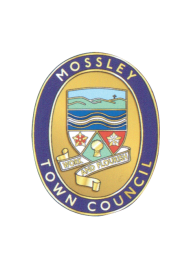 Mossley Town CouncilAgendaMossley Town CouncilAgendaMossley Town CouncilAgendaMossley Town CouncilAgendaMossley Town CouncilAgendaTo: Members of Mossley Town Council.To: Members of Mossley Town Council.To: Members of Mossley Town Council.To: Members of Mossley Town Council.YOU ARE HEREBY SUMMONED to attend a meeting of the Mossley Town Council to be held at Mossley Methodist Church on Wednesday 19 October 2022 at 8.00pm at which the following business will be transacted.YOU ARE HEREBY SUMMONED to attend a meeting of the Mossley Town Council to be held at Mossley Methodist Church on Wednesday 19 October 2022 at 8.00pm at which the following business will be transacted.YOU ARE HEREBY SUMMONED to attend a meeting of the Mossley Town Council to be held at Mossley Methodist Church on Wednesday 19 October 2022 at 8.00pm at which the following business will be transacted.YOU ARE HEREBY SUMMONED to attend a meeting of the Mossley Town Council to be held at Mossley Methodist Church on Wednesday 19 October 2022 at 8.00pm at which the following business will be transacted.SummonsSummonsSummonsSummonsSummons11Declarations of InterestMembers and Officers are invited to declare any interests they may have in any of the items included on the agenda for this meeting.Declarations of InterestMembers and Officers are invited to declare any interests they may have in any of the items included on the agenda for this meeting.Declarations of InterestMembers and Officers are invited to declare any interests they may have in any of the items included on the agenda for this meeting.22Public EngagementMembers of the public are invited to address the meeting. Any member of the public wishing to do so should notify the Clerk by 5pm on Tuesday 18 October 2022(Note: The Council has allocated a period of up to 30 minutes for public engagement items.)Police updateThe Police have been invited to attend the meeting to deliver an update on Policing matters in the Town.Public EngagementMembers of the public are invited to address the meeting. Any member of the public wishing to do so should notify the Clerk by 5pm on Tuesday 18 October 2022(Note: The Council has allocated a period of up to 30 minutes for public engagement items.)Police updateThe Police have been invited to attend the meeting to deliver an update on Policing matters in the Town.Public EngagementMembers of the public are invited to address the meeting. Any member of the public wishing to do so should notify the Clerk by 5pm on Tuesday 18 October 2022(Note: The Council has allocated a period of up to 30 minutes for public engagement items.)Police updateThe Police have been invited to attend the meeting to deliver an update on Policing matters in the Town.33Applications for Financial AssistanceLarge grant application from Livingstone Primary School (£825)The grant is applied for to fund performances by the professional touring theatre company and local Tameside community interest company, ‘2 Boards and a Passion’, to come to the school to deliver 3 Christmas productions across Early Years (including nursery), Key Stage 1 and Key Stage 2 classes.Application enclosed.A representative of the school will attend the meeting to respond to any questions from members.Applications for Financial AssistanceLarge grant application from Livingstone Primary School (£825)The grant is applied for to fund performances by the professional touring theatre company and local Tameside community interest company, ‘2 Boards and a Passion’, to come to the school to deliver 3 Christmas productions across Early Years (including nursery), Key Stage 1 and Key Stage 2 classes.Application enclosed.A representative of the school will attend the meeting to respond to any questions from members.Applications for Financial AssistanceLarge grant application from Livingstone Primary School (£825)The grant is applied for to fund performances by the professional touring theatre company and local Tameside community interest company, ‘2 Boards and a Passion’, to come to the school to deliver 3 Christmas productions across Early Years (including nursery), Key Stage 1 and Key Stage 2 classes.Application enclosed.A representative of the school will attend the meeting to respond to any questions from members.44MinutesTo approve as a correct record and sign the minutes of the Meeting of the Town Council held on Wednesday 7 September 2022 (Enclosed)MinutesTo approve as a correct record and sign the minutes of the Meeting of the Town Council held on Wednesday 7 September 2022 (Enclosed)MinutesTo approve as a correct record and sign the minutes of the Meeting of the Town Council held on Wednesday 7 September 2022 (Enclosed)55Financial Update to 30 September 2022Report of the Clerk (Enclosed)Financial Update to 30 September 2022Report of the Clerk (Enclosed)Financial Update to 30 September 2022Report of the Clerk (Enclosed)66Neighbourhood PlanChair to reportNeighbourhood PlanChair to reportNeighbourhood PlanChair to report77Tree Planting InitiativeCouncillor Dean Aylett to reportTree Planting InitiativeCouncillor Dean Aylett to reportTree Planting InitiativeCouncillor Dean Aylett to report88Mossley Walking and Cycling Strategy – UpdateCouncillor Pat Mullin to report.Mossley Walking and Cycling Strategy – UpdateCouncillor Pat Mullin to report.Mossley Walking and Cycling Strategy – UpdateCouncillor Pat Mullin to report.99Jubilee ‘Jumelage’Chair to report.Jubilee ‘Jumelage’Chair to report.Jubilee ‘Jumelage’Chair to report.1010Town Twinning EventChair to report.Town Twinning EventChair to report.Town Twinning EventChair to report.1111Mossley Mapping ExerciseCouncillor James Hall to reportMossley Mapping ExerciseCouncillor James Hall to reportMossley Mapping ExerciseCouncillor James Hall to report1212Remembrance Sunday – 13 November 2022Report of the Clerk (Enclosed)Remembrance Sunday – 13 November 2022Report of the Clerk (Enclosed)Remembrance Sunday – 13 November 2022Report of the Clerk (Enclosed)1313Christmas 2022Chair to reportChristmas 2022Chair to reportChristmas 2022Chair to report1414Planning IssuesTo consider the following planning issues relevant to the town:Planning IssuesTo consider the following planning issues relevant to the town:Planning IssuesTo consider the following planning issues relevant to the town:(i)Single storey rear extension at 2 Clifton Villa, Stamford Road Mossley (22/00914/FUL)Single storey rear extension at 2 Clifton Villa, Stamford Road Mossley (22/00914/FUL)(ii)Proposed drop kerb to front of property to enable new direct vehicular access via Stockport road and also external alterations including new external steps to the front of the property. (Re-submission of 21/01082/FUL) at Woodlands View, 52 Stockport Road Mossley (22/00904/FUL)Proposed drop kerb to front of property to enable new direct vehicular access via Stockport road and also external alterations including new external steps to the front of the property. (Re-submission of 21/01082/FUL) at Woodlands View, 52 Stockport Road Mossley (22/00904/FUL)(iii)Garage conversion including new flat roof at 12 Alphin Close Mossley (22/01009/FUL)Garage conversion including new flat roof at 12 Alphin Close Mossley (22/01009/FUL)(Note: Plans and further information may be viewed on the Tameside MBC website via the following link:https://publicaccess.tameside.gov.uk/online-applications/(Note: Plans and further information may be viewed on the Tameside MBC website via the following link:https://publicaccess.tameside.gov.uk/online-applications/(Note: Plans and further information may be viewed on the Tameside MBC website via the following link:https://publicaccess.tameside.gov.uk/online-applications/1515Chair’s ReportCouncillor Frank Travis to reportChair’s ReportCouncillor Frank Travis to reportChair’s ReportCouncillor Frank Travis to report1616Updates and reports from Town Team and Other AgenciesUpdates and reports from Town Team and Other AgenciesUpdates and reports from Town Team and Other Agencies1717CorrespondenceCorrespondenceCorrespondence1818Grant ApplicationsLarge grant application from Livingstone Primary School (£825)The grant is applied for to fund performances by the professional touring theatre company and local Tameside community interest company, ‘2 Boards and a Passion’, to come to the school to deliver 3 Christmas productions across Early Years (including nursery), Key Stage 1 and Key Stage 2 classes.Grant ApplicationsLarge grant application from Livingstone Primary School (£825)The grant is applied for to fund performances by the professional touring theatre company and local Tameside community interest company, ‘2 Boards and a Passion’, to come to the school to deliver 3 Christmas productions across Early Years (including nursery), Key Stage 1 and Key Stage 2 classes.Grant ApplicationsLarge grant application from Livingstone Primary School (£825)The grant is applied for to fund performances by the professional touring theatre company and local Tameside community interest company, ‘2 Boards and a Passion’, to come to the school to deliver 3 Christmas productions across Early Years (including nursery), Key Stage 1 and Key Stage 2 classes.Mike IvesonClerk to the Council12 NetherleesLeesOldhamOL4 5BATel: 07809 690890Mike IvesonClerk to the Council12 NetherleesLeesOldhamOL4 5BATel: 07809 69089012 October 2022